Task 11.	Give examples of some problems which can be tackled by building models or computer simulations2.	What factors would be relevant in a financial model which calculates the likely annual profit in a new coffee shop?	What factors would be irrelevant?Task 2What is the answer to Roll #6?  Why?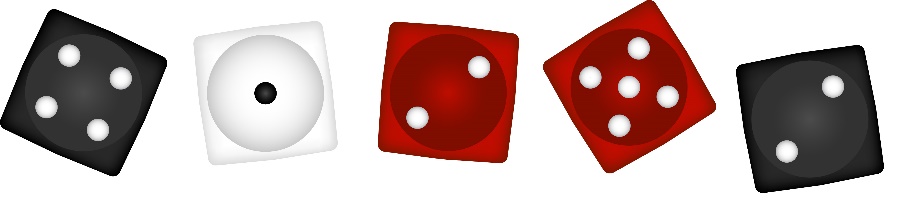 The answer to Roll 1 is: 4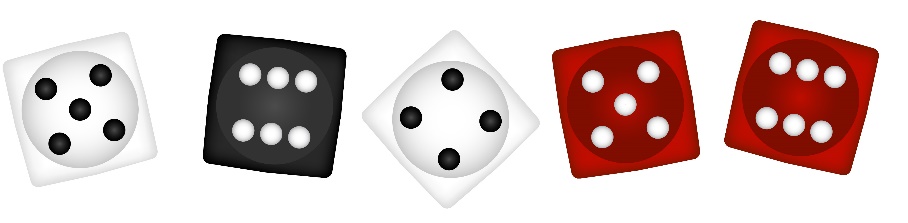 The answer to Roll 2 is: 8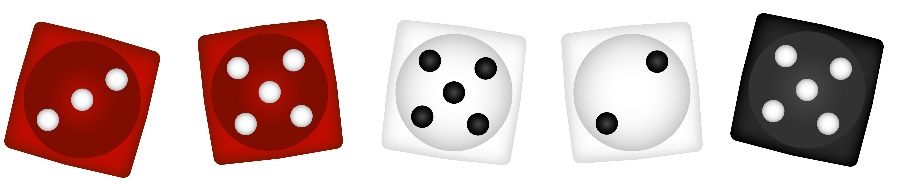 The answer to Roll 3 is: 14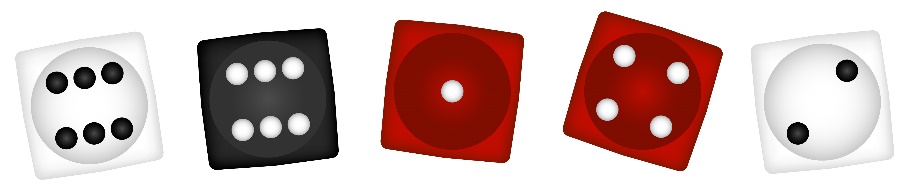 The answer to Roll 4 is: 0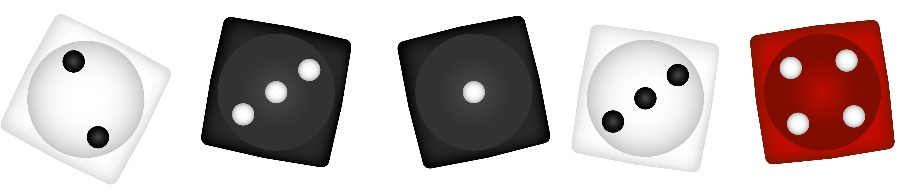 The answer to Roll 5 is: 4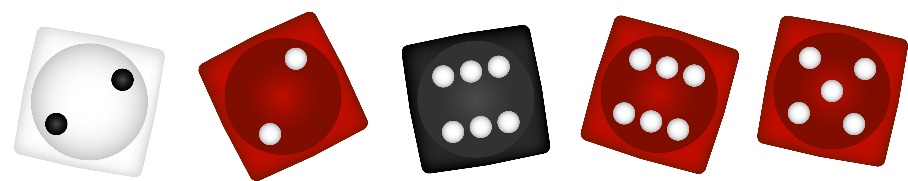 